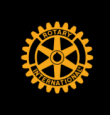 FAYETTEVILLE ROTARY FOUNDATIONBOARD OF DIRECTORS MEETINGNovember 18, 2021Attendance:Absent: Todd Jenkins, Ben Carter, Jim Wood Call to Order					President Erica Estes Minutes of October (held Nov 4) meeting: ApprovedReview Foundation Financial Report		Rotarian Madeline Taylor Approve the Financial Report – Approved  Old Business					All Board MembersNone to report.New BusinessNone to report.						Adjourned at 11:32 a.m.						President Erica EstesErica EstesClaudia VilatoMadeline Taylor Sloan Scroggin Erica EstesRichard Roberts John DixonJill GibbsEmily MizellRoger CunninghamVictor WilsonDavid SagerThad Kelly (Zoom)Randy WilburnHoward Brill